Certification complémentaire en langue BO n° 30 du 25 juillet 2019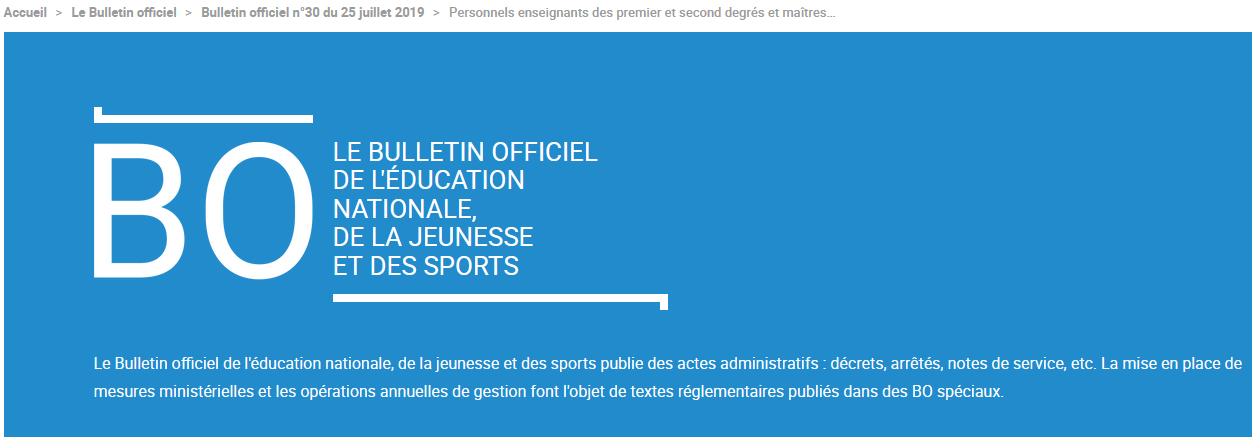 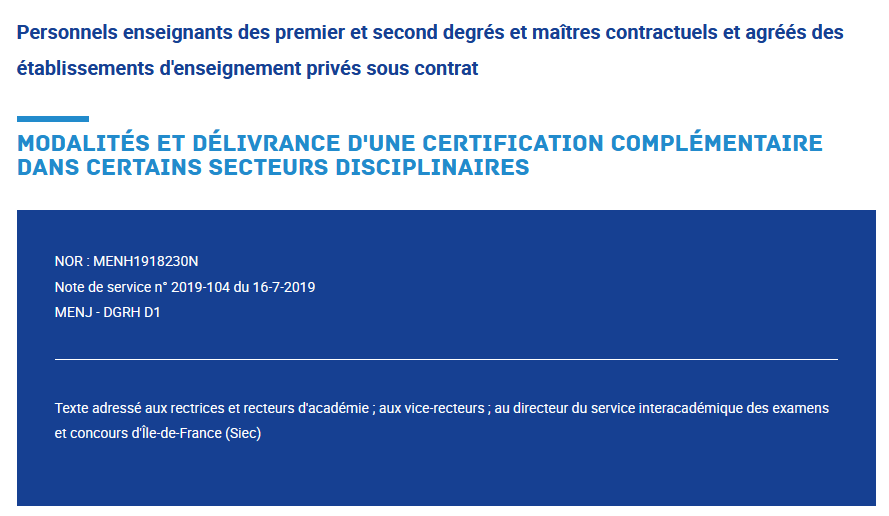 https://www.education.gouv.fr/bo/19/Hebdo30/MENH1918230N.htm